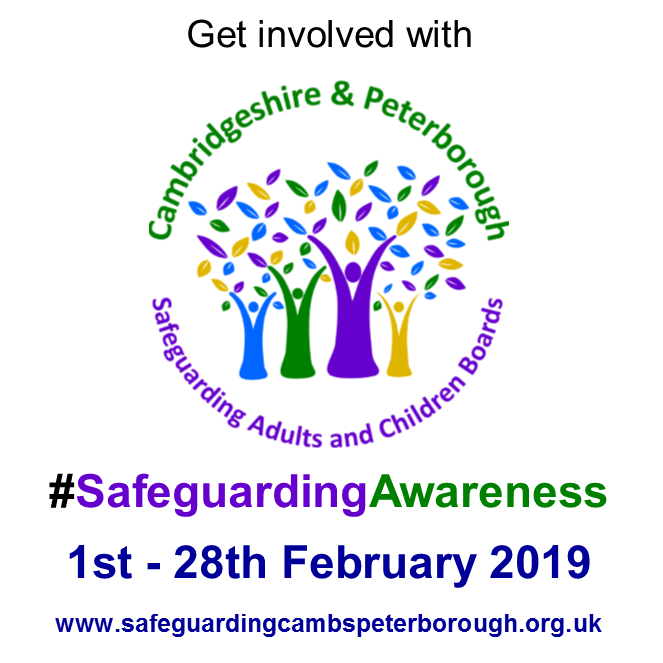 Campaign Media PackCommunications leadsSafeguarding board: 			Jody Watts
Cambridgeshire Police:		Lauren Alexander
Peterborough City Council: 		Pep Cipriano
Cambridgeshire County Council: 	Joanne Dickson
NHS Clinical Commissioning Group:	Sonia Nicholls
Cross Keys Homes: 			Katie Taylor
Healthwatch:				Angie RidleyCampaign summaryFollowing on from the success of the partnership Safeguarding Awareness Month which took place in March 2018, the Cambridgeshire and Peterborough Safeguarding Children and Adults Board is now starting work to plan the campaign for 2019 which will take place in February. Once again the awareness month will involve both child and adult safeguarding themes.The last campaign did a lot to raise awareness of safeguarding amongst professionals therefore it has been agreed by the delivery group that a natural follow on from this would be a campaign to raise awareness to the general public. This will be broken down into four themes, to be delivered as week-long awareness campaigns.What is meant by ‘safeguarding’What/who is the local safeguarding children and adults boardSigns of abuse and how to make a referral – childrenSigns of abuse and how to make a referral – adultsSafeguarding is about keeping children, and adults who are at risk, safe from abuse and neglect, and acting quickly when abuse has been identified.Everyone is different but some of the behavioural signs of adult neglect can include: becoming quiet and withdrawn; being upset or angry for no obvious reason; looking unkempt, dirty or thinner than usual; sudden changes in character such as appearing helpless, depressed or tearful; physical signs such as bruises, wounds, fractures or other untreated injuries; the same injuries happening more than once; not wanting to be left by themselves or along with particular people; being unusually light-hearted and insisting there's nothing wrong.For a child behavioural signs of neglect can include: poor appearance and hygiene - they may be smelly or dirty, have unwashed clothes or seem hungry; have health or development problems - such as untreated or repeated injuries, poor muscle tone, thin or swollen stomach, tiredness or faltering weight or growth; housing and family issues - living in an unsuitable home, being left along for a long time, taking on the role of carer for other family members.AimsThrough a targeted communications and engagement plan raise awareness and understanding of the risks faced by adults with care and support needs and children.Raise awareness of the safeguarding of adults by working with communities and promoting the work of the board.Effectively communicate to communities the need to safeguard and promote the welfare of children, raising awareness of how this can be done and encouraging communities to act upon information.ObjectivesTo increase awareness of the risks faced by adults with care and support needs, increasing traffic to the safeguarding adults section of the CPSACB website by 1,000% in February 2019 compared to the same period the previous year (February 2018)To increase awareness of the risks faced by children, increasing traffic to the safeguarding children section of the CPSACB website by 1,000% in February 2019 compared to the same period the previous year (February 2018)To have each member organisation of the board contribute to Safeguarding Awareness Month 2019 – through activity or communicationsAudiencesThe target audience are both professionals and members of the public including children, young people, parents, carers and residents.Barriers to reportingWe all have a role to play in protecting children, young people and adults at risk from abuse and neglect. But right now, some people do not report their concerns because they’re not certain of the signs, don’t know where to report, or are worried about being wrong. This means that safeguarding partners could be missing out on vital information they need to keep children, young people and adults at risk safe from harm.Campaign toolkitThis media pack contains the key messages that will run across all aspects of the awareness month campaign which will include;Banners for email footer and newslettersSocial media assets (imagery and videos)Leaflets and postersKey messagingGenericEveryone should make a significant and meaningful contribution to safeguard others – safeguarding is #everyonesbusinessYou can help someone by reporting concernsWe all have a role to play in protecting children and adults from abuse and neglect by reporting our concerns but some people aren’t sure what the signs are, or are worried about being wrong – don’t let that stop you from telling someone you are worriedIf you have any concerns please report it so further abuse can be prevented. There are people who can help – please contact:AdultsFor Cambridgeshire call 0345 045 5202For Peterborough call 01733 747474If someone is in immediate danger call 999ChildrenFor Cambridgeshire call 0345 045 5203For Peterborough call 01733 864180If someone is in immediate danger call 999If contact is made early enough it might be possible to prevent harm of a child or adult from taking placeWhen you report your concerns, children or adult services will:Respond professionally and sensitively and take your concerns seriouslyTalk to the police if a crime may have been committedProvide help and support, and take action to end the abuse and try to ensure that it doesn’t happen againTalk to other agencies that need to be involvedWork to keep the child or adult safeChildrenAccording to NSPCC and national research, 1 in 4 people report experiences of severe physical violence, sexual abuse or neglect in childhoodChild abuse can be physical, sexual or emotional abuseMobile technology now plays a big part in child abuseDon’t be afraid to report child abuse – if you suspect it, report itIf you're worried that a child is being abused, watch out for any unusual behaviour:withdrawnsuddenly behaves differentlyanxiousclingydepressedaggressiveproblems sleepingeating disorderswets the bedsoils clothestakes risksmisses schoolchanges in eating habitsobsessive behaviournightmaresdrugsalcoholself-harmthoughts about suicideAdultsAn adult at risk of abuse or neglect is any person aged 18 or over who is, or may be, in need of community care services by reason of mental, physical or learning disability, age or illness. They may be unable to take care of themselves or unable to protect themselves against significant harm or serious exploitationAbuse can happen anywhere – in a residential or nursing home, in a hospital, in the workplace, at a day centre or educational establishment, in supported housing or in the streetCrimes and forms of abuse can include physical, psychological or emotional abuse such as anti-social behaviour, threats, financial or material abuse such as theft, fraud or exploitation, neglect such as ignoring medical or physical care needs, preventing access to services or withholding food, drink or heating, and institutional abuse in residential homes, nursing homes or hospitals when people are mistreated because of poor or inadequate care, neglect Hashtags to be used throughout the campaign where appropriate/relevant:#SafeguardingAwareness (for all messaging where possible)#spotthesigns#countylines#neglect#childabuse#domesticabuse#adultabuse#exploitation#itsnotok#SaferInternetDay#CareDay19#StillCare#everyonesbusiness#everyonesresponsibilityEvaluationNumber of visits to promoted web pagesResults of Twitter pollsMedia uptake (including number of interview requests, online coverage, TV coverage)Social media engagementNumber of agencies taking part in Safeguarding Awareness MonthKey datesFebruary 4 to 10 – Sexual Abuse and Sexual Violence Awareness WeekYou can join the conversation on social media using #itsnotok and follow @itsnotok2019. You can even add our Facebook cover and Twitter banner to your profile to show your supportYou can go to a local event and meet like-minded peopleFebruary 4 to 10 – Children’s Mental Health Weekhttps://www.childrensmentalhealthweek.org.uk/about-the-week/ This year’s theme is ‘Healthy: inside and out’Schools and youth groups resources packFebruary 5 – Safer Internet Day‘Together for a better internet’ #SID2019  #SaferInternetDayFebruary 7 – World Mental Health DayFebruary 14 – Valentine’s DayFebruary 15 – Care DayRun by Voice of Young People in Care#CareDay19 #stillcareFebruary 17 – Random Acts of Kindness DayTactical planSocial media assetsResourcesBanners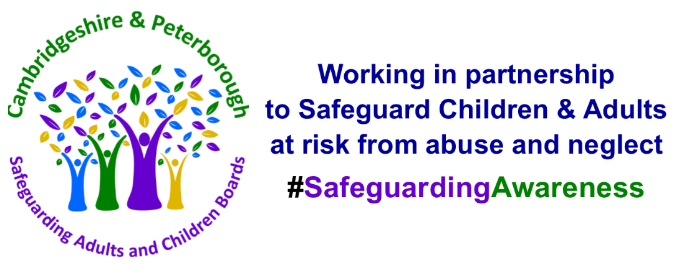 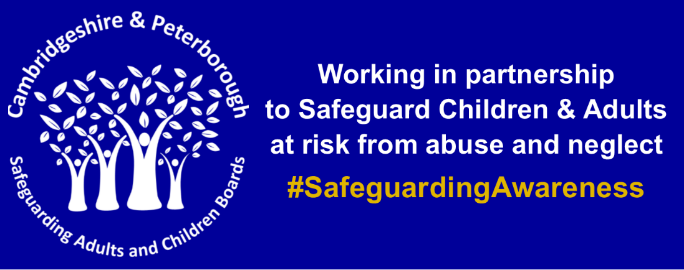 For Email footer (White PNG / Blue PNG)For Social Media (White PNG / Blue PNG)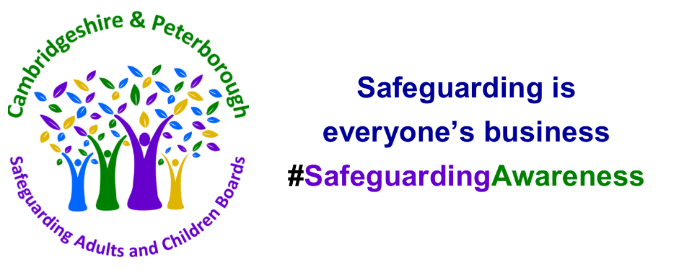 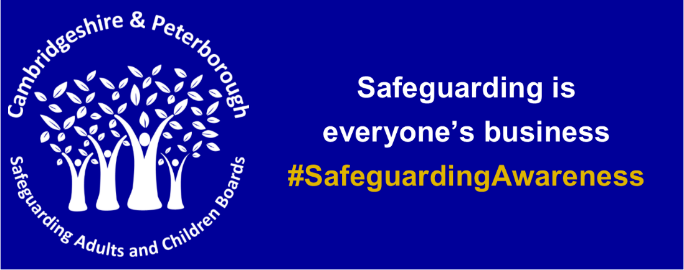 For Email footer (White PNG / Blue PNG)For Social Media (White PNG / Blue PNG)Leaflets and PostersWhat is Abuse – AdultsWhat is Abuse – ChildrenNeglect for Parents and CarersChild Sexual Abuse for Parents and CarersChild Exploitation (Criminal and Sexual)Online SafetySelf-neglect – AdultsYour Role as a Carer - AdultsEasy Read - AdultsWhat to do when your child goes missingSafeguarding Wordsearch, quizzes and supporters poster that can be used to raise awareness both with members of the public and staffTwitter Poll1) Whose responsibility is it to safeguard children and adults with care needs?ProfessionalsParent/carersEveryonesNobody2) Do you know what the Safeguarding Board do?YesNoA Serious Case Review is undertaken where abuse or neglect is known or suspected; and either the child has died; or the child has been seriously harmed and there is cause for concern as to the way in which the authority and their partners or other relevant persons have worked together to safeguard the child.3) What percentage of Serious Case Reviews involve Neglect?40%50%60%70%A Safeguarding Adults Review (SAR) is undertaken when an adult dies, or suffers significant harm as a result of abuse or neglect, whether known or suspected, and there is concern that partner agencies could have worked more effectively to protect the person at risk.4) What is aim of a safeguarding adults review?to determine what agencies and individuals could have done differently that could have prevented harm or a death from taking placeto apportion blame.  5) Abuse can happen anywhere?TrueFalseDateLead agencyMessage/activitySupporting materialsChannelsMedia opportunityPre-campaign launchPre-campaign launchPre-campaign launchPre-campaign launchPre-campaign launchPre-campaign launchPre-campaign launchw/c 14th JanuaryPoliceSafeguarding postcardA6 postcardN/ANoFriday, 25th JanuaryCounty councilCampaign launch press release to local media, including list of media opportunitiesN/A – imagery and videos to be made available on social media throughout the monthEmail press releaseYesMonday, 28th JanuaryCPLSACBMaterials library to be distributed among agencies Social media cover photos, intranet banners, email signaturesN/ANoThursday, 31st JanuaryAgencies to tweak press releaseIntranet article for all agencies highlighting the launch of the campaignOrganisations’ intranetsNoWeek one – what is ‘safeguarding’?Week one – what is ‘safeguarding’?Week one – what is ‘safeguarding’?Week one – what is ‘safeguarding’?Week one – what is ‘safeguarding’?Week one – what is ‘safeguarding’?Week one – what is ‘safeguarding’?Friday, 1st FebruaryAll agencies to use – CPLSACB to createOnline cover photosFacebook, Twitter, web banners (if appropriate)NoFriday, 1st FebruaryCPLSACB (all agencies to post)Twitter poll (to last three days)Whose responsibility is it to safeguard children and adults at risk of abuse or neglect?Professionals (police, NHS, councils, etc)
Parents, carers or guardians
Everyone
No oneTwitterNoFriday, 1st FebruaryPolice/LaurenUse the spelling of ‘safeguarding’ to explain what we mean by it https://youtu.be/L6zVl2P7ElYVideoFacebook, Twitter, embed on websitesNoSunday, 3rd  FebruaryPolice/LaurenExcuses imagery – ‘someone else will report it’, ‘it’s not my place’, ‘maybe I’m overthinking it’ etc. It’s everyone’s businessGIFFacebook, TwitterNoThursday, 7th FebruaryCPLSACB (all agencies to post)Twitter poll (to last three days)Do you know what the Cambridgeshire & Peterborough Local Safeguarding Adults and Children Boards does?Yes
NoTwitterNoWeek two – what/who is the local safeguarding children and adults board?Week two – what/who is the local safeguarding children and adults board?Week two – what/who is the local safeguarding children and adults board?Week two – what/who is the local safeguarding children and adults board?Week two – what/who is the local safeguarding children and adults board?Week two – what/who is the local safeguarding children and adults board?Week two – what/who is the local safeguarding children and adults board?Monday, 11th FebruaryNHS 1. Hate Crime, Transgender and Victim information2. Maternity – domestic abuse and FGM3. Children’s safeguarding are doing criminal exploitation, vulnerabilities and cuckooing.County Lines and gangsSafeguarding postcardEvents/stands at Peterborough City Hospital to run all weekFacebook and Twitter messaging to promote thisYes (?)Tuesday, 12th FebruaryPoliceSafeguarding mnemonic (what is the CPLSACB?)Mnemonic imageFacebook and TwitterNoWeek three – signs of abuse and how to make a referral (children)Week three – signs of abuse and how to make a referral (children)Week three – signs of abuse and how to make a referral (children)Week three – signs of abuse and how to make a referral (children)Week three – signs of abuse and how to make a referral (children)Week three – signs of abuse and how to make a referral (children)Week three – signs of abuse and how to make a referral (children)Friday, 15th FebruaryCPLSACB (all agencies to post)Twitter poll (to last three days)Part of the role of the @cplscb is to carry out serious case reviews relating to children suffering serious injury or death. What percentage of these reviews do you think involve a child being neglected?40%
50%
60%
70%TwitterNoSunday, 17th FebruaryPolicePolice – every child deserves a happy childhood video https://www.youtube.com/watch?v=kfrrd7tJLIc   #RandomActsofKindnessDayVideoFacebook, TwitterNoMonday, 18th FebruaryCPLSACB (all agencies to post)RT of Twitter poll from Friday with correct answer.Did you get the answer right on Friday? A shocking 60% of our serious case reviews for children involve neglect. If you’re concerned about the welfare of a child, please speak up. More information can be found here http://www.safeguardingcambspeterborough.org.uk/children-board/ TwitterNoTuesday, 19th FebruaryCPLSACB (all agencies to post)Part of the role of the @cplscb is to carry out safeguarding adult reviews when an adult dies, or suffers significant harm as a result of abuse or neglect, whether known or suspected What is aim of a safeguarding adults review?to determine what agencies and individuals could have done differently that could have prevented harm or a death from taking placeto apportion blame.  TwitterNoWeek four – signs of abuse and how to make a referral (adults)Week four – signs of abuse and how to make a referral (adults)Week four – signs of abuse and how to make a referral (adults)Week four – signs of abuse and how to make a referral (adults)Week four – signs of abuse and how to make a referral (adults)Week four – signs of abuse and how to make a referral (adults)Week four – signs of abuse and how to make a referral (adults)Friday, 22nd FebruaryCPLSACB (all agencies to post)Twitter poll (to last three days)Whose responsibility is it to safeguard children and adults at risk of abuse or neglect?Professionals (police, NHS, councils, etc)
Parents, carers or guardians
Everyone
No oneTwitterNoSunday, 24th FebruaryPolicePolice – vulnerable adults video https://www.youtube.com/watch?v=L2kfVRs06UsVideoFacebook, TwitterNoThursday, 28th FebruaryCPLSACB (all agencies to post)Twitter poll (to last three days)Do you know what the Cambridgeshire & Peterborough Local Safeguarding Adults and Children Boards does?Yes
NoTwitterNoAssetTwitterFacebookWeek one – what is safeguarding?Week one – what is safeguarding?Week one – what is safeguarding?What is safeguarding? - https://youtu.be/L6zVl2P7ElY Youtube VideoToday is the start of the @cplscb #safeguardingawareness campaign. Visit www.safeguardingcambspeterborough.org.uk for more information. https://youtu.be/L6zVl2P7ElYThe Safeguarding awareness campaign aims to make Safeguarding everyone’s responsibility Visit www.safeguardingcambspeterborough.org.uk for more information #safeguardingawareness #everyonesbusiness https://youtu.be/L6zVl2P7ElYPositive prevention and early intervention is seen as key to tackling abuse and neglect. #safeguardingawareness. Visit www.safeguardingcambspeterborough.org.uk for more information.Positive prevention and early intervention is seen as key to tackling abuse and neglect. #safeguardingawareness. Visit www.safeguardingcambspeterborough.org.uk for more information.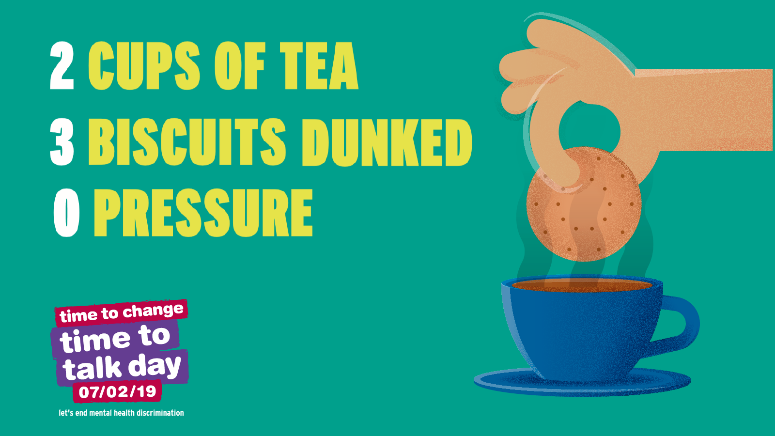 Safeguarding is everyone’s responsibility. If you have concerns, take the time to talk to someone #safeguardingawareness #everyonesbusiness @cplscb for information and advice visit https://www.time-to-change.org.uk/ Safeguarding is everyone’s responsibility. If you have concerns, take the time to talk to someone #safeguardingawareness #everyonesbusiness @cplscb for information and advice visit https://www.time-to-change.org.uk/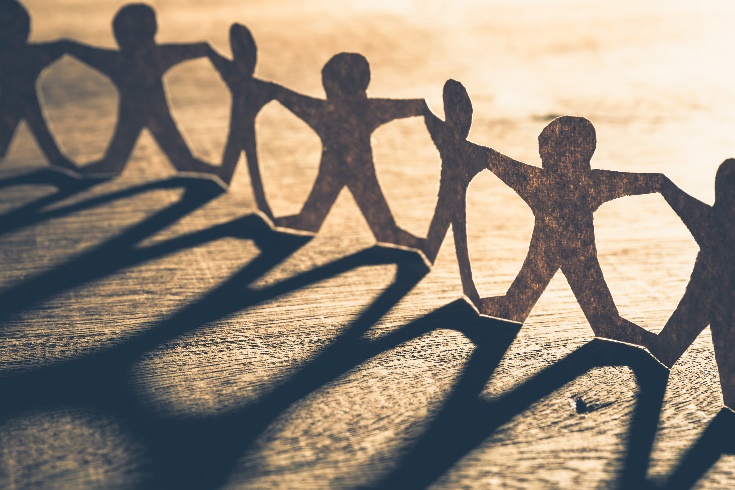 Because of the complex nature of the subject, often abuse and neglect go unnoticed and undetected. You can be the eyes and ears out in your community #safeguardingawareness Visit www.safeguardingcambspeterborough.org.uk  for more information #everyonesbusiness @cplscbBecause of the complex nature of the subject, often abuse and neglect go unnoticed and undetected. You can be the eyes and ears to look out for signs #safeguardingawareness. Visit www.safeguardingcambspeterborough.org.uk  for more information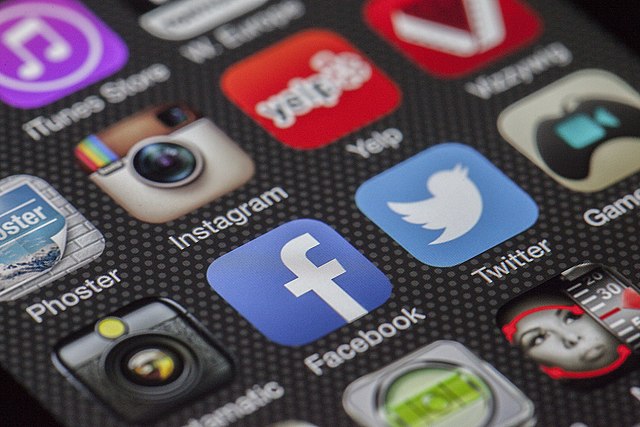 Do your children use social media? As part of #SaferInternetDay2019 here’s some tips for parents and carers on how to keep children safe online http://ow.ly/F3WO30j4RPH  #SafeguardingAwareness #SID2019  #SaferInternetDayDo your children use social media? As part of #SaferInternetDay2019 here’s some tips for parents and carers on how to keep children safe online http://ow.ly/F3WO30j4RPH  #SafeguardingAwareness #SID2019  #SaferInternetDayExcuses gifWe all have a role to play in protecting children, young people and adults at risk from abuse and neglect. But right now, some people do not report their concerns because they’re not certain of the signs, don’t know where to report, or are worried about being wrong. Help us to help those in need of our support and speak up about abuse #safeguardingawareness #everyonesresponsibilityWe all have a role to play in protecting children, young people and adults at risk from abuse and neglect. But right now, some people do not report their concerns because they’re not certain of the signs, don’t know where to report, or are worried about being wrong. Help us to help those in need of our support and speak up about abuse #safeguardingawareness #everyonesresponsibilityThink before you send – He said he loved me Cambs Police Youtube video https://www.youtube.com/watch?v=ylqj1DHlE_Q&t=71s Think before you send #safeguardingawareness #saferinternetday2019https://www.youtube.com/watch?v=ylqj1DHlE_Q&t=71s Think before you send #safeguardingawareness #saferinternetday2019https://www.youtube.com/watch?v=ylqj1DHlE_Q&t=71s 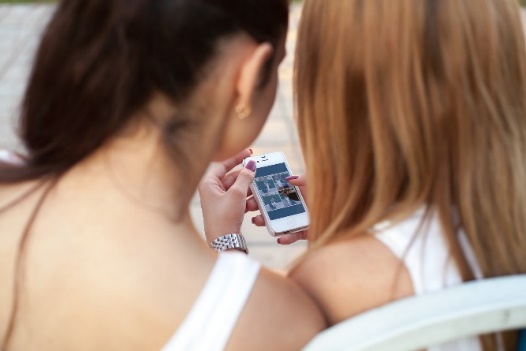 Do you know it's illegal to receive/share an image of a child under 16? Talk to children about the risks of #sexting http://ow.ly/1dXL30dxbnK  #safeguardingawareness #saferinternetday2019Do you know it's illegal to receive/share an image of a child under 16? Talk to children about the risks of #sexting http://ow.ly/1dXL30dxbnK  #safeguardingawareness #saferinternetday2019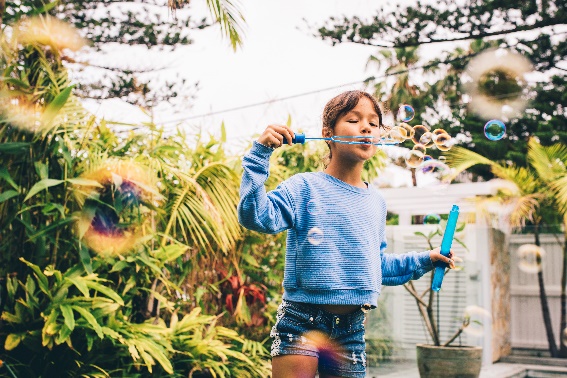 We’re proud to support @Place2Be’s Children’s Mental Health Week 2019 (4-10 February) and take steps to be Healthy: Inside and Out by looking after our bodies and minds together. www.ChildrensMentalHealthWeek.org.uk #ChildrensMentalHealthWeek Check out these FREE resources and ideas to help you get involved in Childrens Mental Health Week 2019 (4-10 February). Whether you’re someone who works with children, a parent or carer, or passionate about supporting mental health, Place2Be need your help to reach as many people as possible: www.ChildrensMentalHealthWeek.org.uk  #ChildrensMentalHealthWeek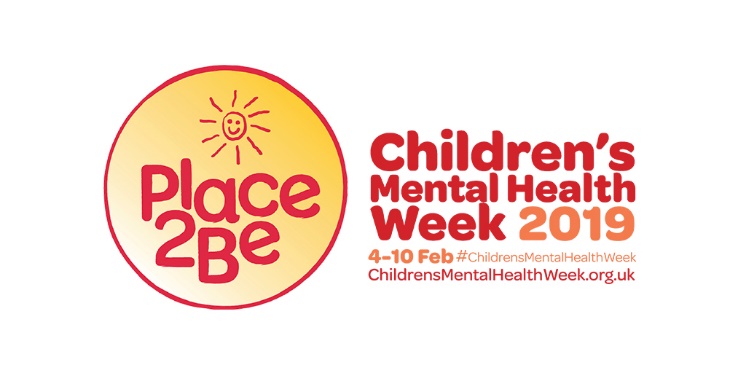 Check out these FREE resources to help you get involved in #ChildrensMentalHealthWeek 2019 (4-10 February). Whether you're a parent, carer, work with children or are passionate about #mentalhealth, @Place2Be need your help to reach people across the country www.ChildrensMentalHealthWeek.org.ukCheck out these FREE resources to help you get involved in #ChildrensMentalHealthWeek 2019 (4-10 February). Whether you're a parent, carer, work with children or are passionate about #mentalhealth, @Place2Be need your help to reach people across the country www.ChildrensMentalHealthWeek.org.ukWeek two – what/who is the local safeguarding children and adults board?Week two – what/who is the local safeguarding children and adults board?Week two – what/who is the local safeguarding children and adults board?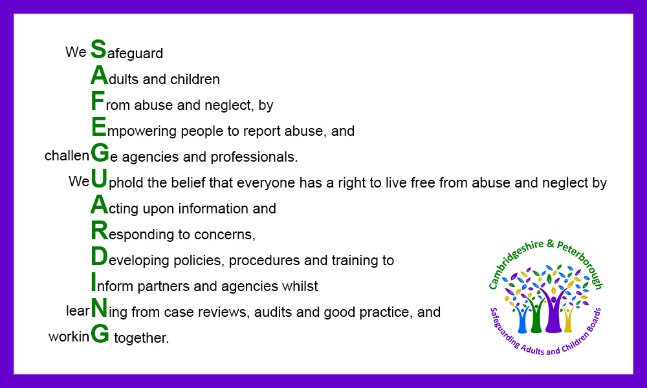 The @CPLSCB includes @CambsCops @CambsPboroCCG, @CambsCC @PeterboroughCC, emergency services, health, education, those who work with offenders, care providers and the voluntary sector. Working in partnership to safeguard kids & adults at risk from abuse & neglect. #safeguardingawareness #workingtogetherThe @CPLSCB includes @CambsCops @CambsPboroCCG, @CambsCC @PeterboroughCC, emergency services, health, education, those who work with offenders, care providers and the voluntary sector. Working in partnership to safeguard kids & adults at risk from abuse & neglect. #safeguardingawareness #workingtogether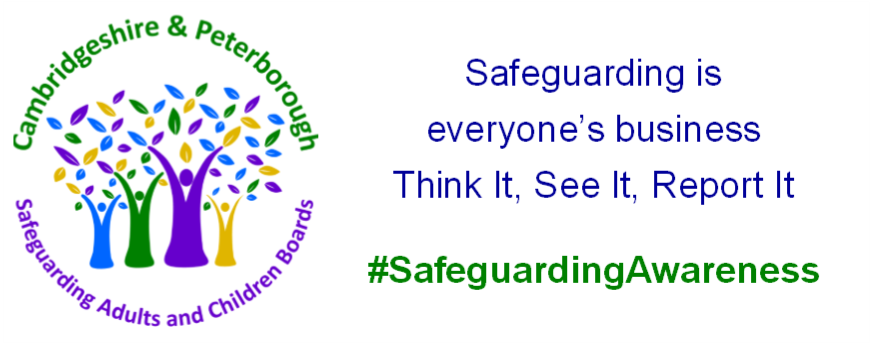 Working together in partnership to keep children and adults at risk safe from abuse #safeguardingawareness #everyonesbusiness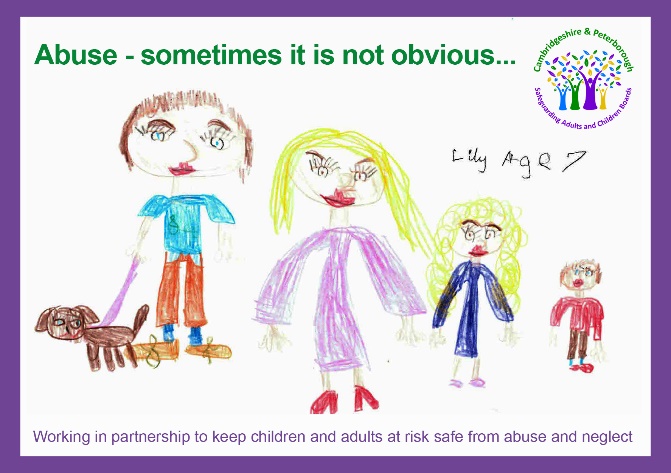 Sometimes the signs are not obvious, but we all have a role to play in protecting children and adults at risk from abuse and neglect. #safeguardingawarenessSometimes the signs are not obvious, but we all have a role to play in protecting children and adults at risk from abuse and neglect. #safeguardingawarenessWeek three – signs of abuse and how to make a referral (children)Week three – signs of abuse and how to make a referral (children)Week three – signs of abuse and how to make a referral (children)Signs of abuse and neglect gifAny of these signs could indicate a child is being abused or neglected. Look out for the signs and symptoms. Visit www.safeguardingcambspeterborough.org.uk for more information #safeguardingawareness @cplscbAny of these signs could indicate a child is being abused or neglected. Everyone can help fight against abuse and neglect by knowing how to spot the signs. Visit www.safeguardingcambspeterborough.org.uk for more information. #safeguardingawareness #everyonesbusiness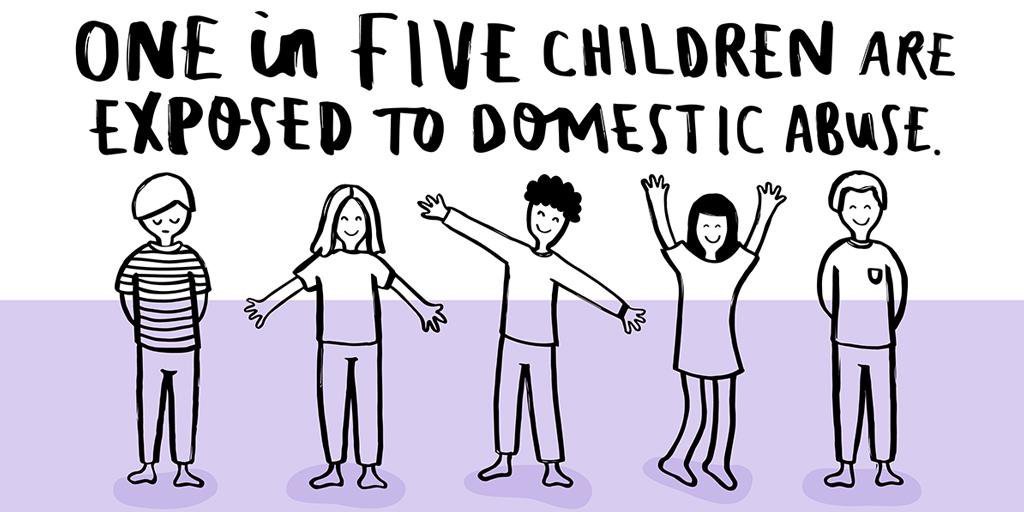 Children who witness domestic abuse are four times more likely to become victims as adults #safeguardingawareness #domesticabuseChildren who witness domestic abuse are 4 times more likely to become victims as adults #safeguardingawareness #domesticabuse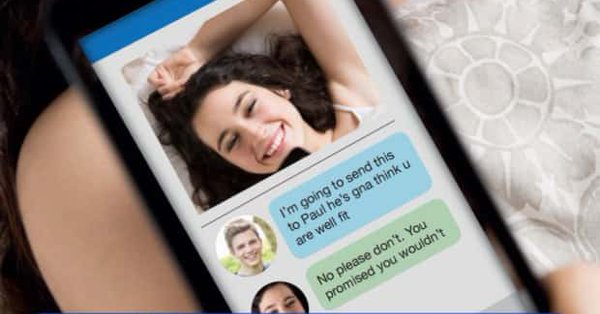 Who's hiding behind those messages? Social media is great for communicating but for some it can be a tool to groom. Grooming of children and adults is abuse #safeguardingawareness @cplscb. For information and advice visit https://www.nspcc.org.uk/preventing-abuse/child-abuse-and-neglect/grooming/ Who's hiding behind those messages? Social media is great for communicating but for some it can be a tool to groom. Grooming of children and adults is abuse #safeguardingawareness For information and advice visit https://www.nspcc.org.uk/preventing-abuse/child-abuse-and-neglect/grooming/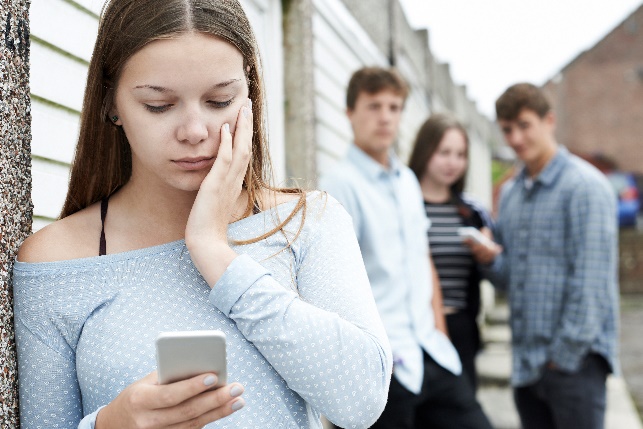 Sexting might seem harmless, but did you know that creating or sharing explicit images of a child is illegal? https://www.nspcc.org.uk/preventing-abuse/keeping-children-safe/sexting/   Sexting might seem harmless, but did you know that creating or sharing explicit images of a child is illegal? https://www.nspcc.org.uk/preventing-abuse/keeping-children-safe/sexting/https://www.youtube.com/watch?v=RdJt2g28q6k&t=20s It’s not because he loves you – Child Sexual Exploitation (Cambridgeshire police video)Child exploitation is a form of child abuse. It is a crime that can affect girls and boys, anytime, anywhere regardless of their background or culturehttps://www.youtube.com/watch?v=RdJt2g28q6k&t=20s  #safeguardingawareness #childexploitation #cseChild exploitation is a form of child abuse. It is a crime that can affect girls and boys, anytime, anywhere regardless of their background or culturehttps://www.youtube.com/watch?v=RdJt2g28q6k&t=20s  #safeguardingawareness #childexploitation #csehttps://www.youtube.com/watch?v=kfrrd7tJLIc What makes you happy? (Cambridgeshire police video)Every child deserves a happy upbringing #safeguardingawareness Every child deserves a happy upbringing #safeguardingawarenesshttps://www.youtube.com/watch?v=qmeeOPdgJow&t=4s “What if” child protection video (Cambridgeshire police video)Do you know how many people suspect child abuse and do nothing? Don't be one of them. You may have the missing piece of the puzzle. #safeguardingawarenessDo you know how many people suspect child abuse and do nothing? Don't be one of them. You may have the missing piece of the puzzle. #safeguardingawarenessWeek four – signs of abuse and how to make a referral (adults)Week four – signs of abuse and how to make a referral (adults)Week four – signs of abuse and how to make a referral (adults)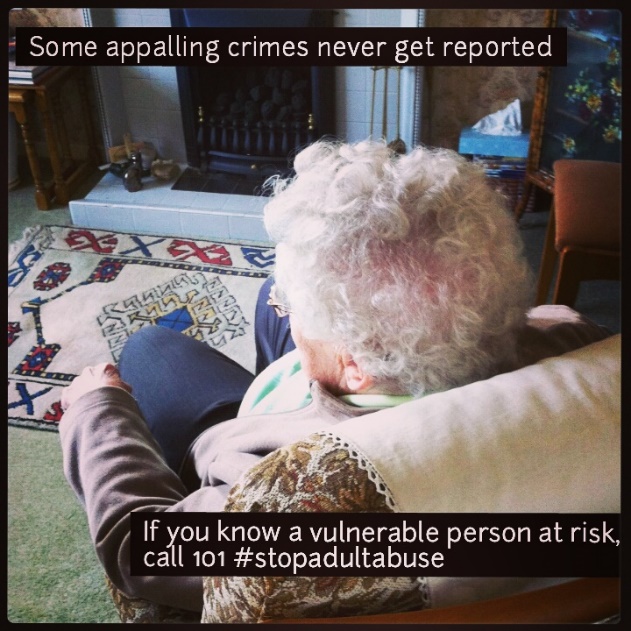 Are you worried about someone in your community? Talk to your local social care team. Visit www.safeguardingcambspeterborough.org.uk for more information. #safeguardingawareness #everyonesbusiness @cplscbAre you worried about someone in your community? Talk to your local social care team. #safeguardingawareness. Visit www.safeguardingcambspeterborough.org.uk for more information.https://www.youtube.com/watch?v=L2kfVRs06Us Vulnerable adults police campaign videoSadly there are people out there who are willing to take advantage of those who have care and support needs. If you suspect and adult is being abused, speak up and report it. #SafeguardingAwarenessSadly there are people out there who are willing to take advantage of those who have care and support needs. If you suspect and adult is being abused, speak up and report it. #SafeguardingAwareness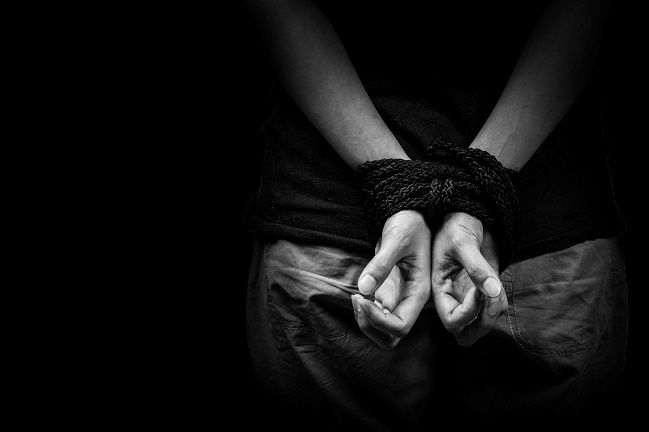 Slavery didn’t end in 1833; it’s still happening today. Please know the signs and report any concerns. Visit www.safeguardingcambspeterborough.org.uk  #safeguardingawareness #modernslavery #traffickingSlavery didn’t end in 1833; it’s still happening today. Please know the signs and report any concerns. Visit www.safeguardingcambspeterborough.org.uk  #safeguardingawareness #modernslavery #trafficking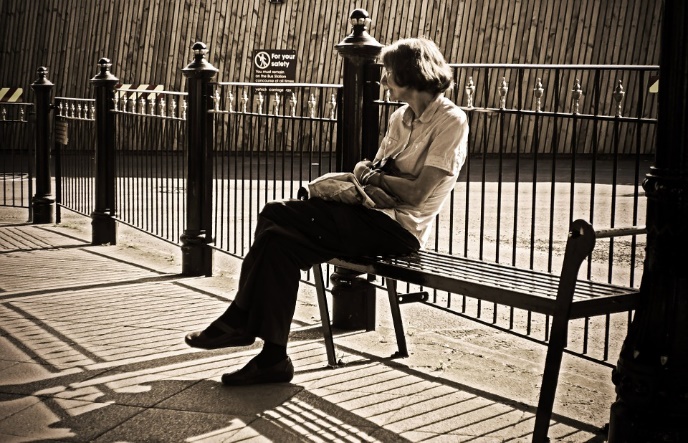 If you are concerned about yourself or someone you know, help is available. #safeguardingawareness Visit www.safeguardingcambspeterborough.org.uk  for more information.If you are concerned about yourself or someone you know, help is available. #safeguardingawareness. Visit www.safeguardingcambspeterborough.org.uk  for more information.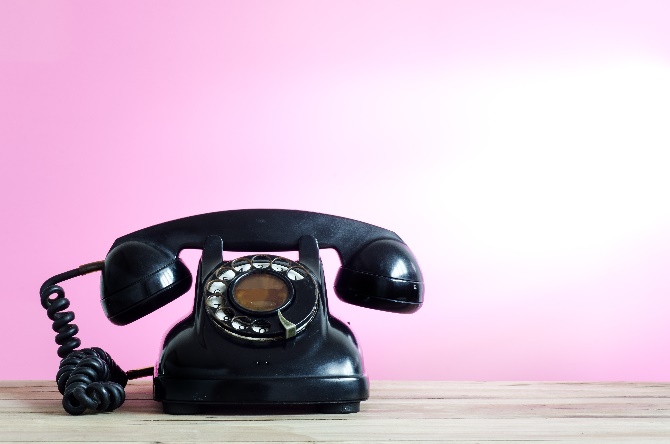 If you’re worried someone you know might be being abused, report it www.safeguardingcambspeterborough.org.uk  #safeguardingawarenessIf you are concerned about yourself or someone you know, don’t wait, report it #safeguardingawareness. Visit www.safeguardingcambspeterborough.org.uk  for more information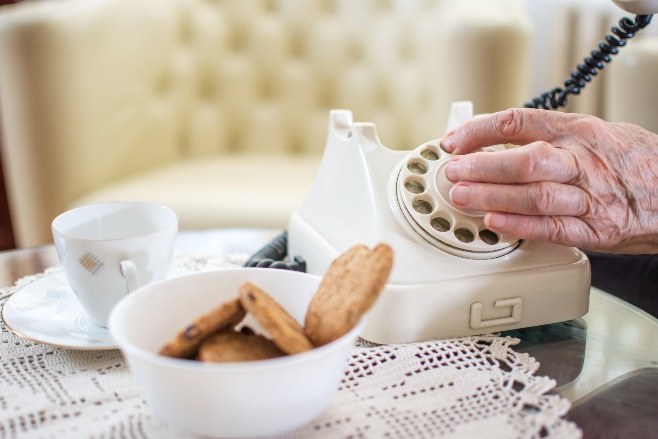 Anyone with urgent concerns either about themselves or somebody else should contact @CambsCops by calling 101. Always dial 999 when there is an immediate threat to life or a crime in progress. Visit www.safeguardingcambspeterborough.org.uk for more information #safeguardingawarenessAnyone with urgent concerns either about themselves or somebody else should contact @CambsCops by calling 101. Always dial 999 when there is an immediate threat to life or a crime in progress. Visit www.safeguardingcambspeterborough.org.uk for more information #safeguardingawareness